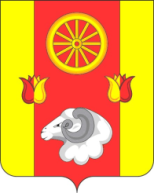 Администрация  Кормовского сельского поселенияПОСТАНОВЛЕНИЕ29.12.2023                                                               № 178                                                 с.Кормовое              В целях выполнения постановления Администрации Кормовского сельского поселения от 03.04.2018 № 36 «Об утверждении Порядка  разработки, реализации и оценки эффективности муниципальных программ Кормовского сельского поселения», руководствуясь Уставом муниципального образования «Кормовское сельское поселение»  	1. Утвердить план реализации муниципальной программы Кормовского сельского поселения «Социальная поддержка граждан»  на 2024 год согласно приложению 1.       	2.  Контроль за исполнением данного постановления оставляю за собой            Глава АдминистрацииКормовского сельского поселения                                                В.В.СикаренкоПриложение № 1к постановлениюАдминистрации Кормовскогосельского поселенияот 29.12.2023 № 178ПЛАН РЕАЛИЗАЦИИмуниципальной программы «Социальная поддержка граждан» на 2024 год<1> По строке «Мероприятие» указывается руководитель, курирующий данное направление. По строке «Контрольное событие муниципальной программы» указывается руководитель, курирующий данное направление. <2> Объем расходов приводится на очередной финансовый год. <3> Бюджетные ассигнования, предусмотренные на реализацию основного мероприятия, в обязательном порядке должны быть распределены по соответствующим мероприятиям (в случае их наличия).<4> В целях оптимизации содержания информации в графе 2 допускается использование аббревиатур, например: основное мероприятие 1.1 – ОМ 1.1.Об утверждении плана реализации муниципальной программы Кормовского сельского поселения «Социальная поддержка граждан» на 2024 год№ п/пНомер и наименованиеОтветственный 
 исполнитель, соисполнитель, участник  
(должность/ ФИО) <1>Ожидаемый результат (краткое описание)Плановый 
срок    
реализации Объем расходов, (тыс. рублей) <2>Объем расходов, (тыс. рублей) <2>Объем расходов, (тыс. рублей) <2>Объем расходов, (тыс. рублей) <2>Объем расходов, (тыс. рублей) <2>Объем расходов, (тыс. рублей) <2>№ п/пНомер и наименованиеОтветственный 
 исполнитель, соисполнитель, участник  
(должность/ ФИО) <1>Ожидаемый результат (краткое описание)Плановый 
срок    
реализации всегобюджет поселенияфеде-ральный бюджетобластной бюджетбюджет муниципально-го районавнебюджетные
источники12345678910111.Подпрограмма «Социальная поддержка отдельных категорий граждан»Администрация Кормовского сельского поселенияXX272,1272,1----1.1.Основное мероприятие 1.1.Выплата государственной пенсии за выслугу лет служащим, замещавшим муниципальные должности и должности муниципальной службы  вмуниципальном образовании «Кормовское сельское поселение»Ведущий специалист по бухгалтерскому учету – Вершинин Д.А.Улучшение качества жизни отдельных категорий граждан01.01.2024-31.12.2024272,1272,1----1.2.Контрольное событие  муниципальнойпрограммыXX01.01.2024-31.12.2024XXXXXX2.Итого по муниципальной  
программеXXX272,1272,1----